      The Pentecostal Christian Academy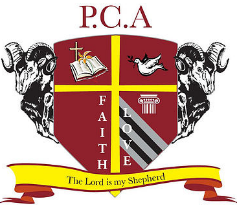                                     1811 Old Marion Road                                               P. O. Box 1390                             Meridian, MS 39301                                        Phone (601) 693-7375 fax (601) 693-7347                                                     www.pcgacademy3.org  Bishop Andrew Stephens, Dist. #3 Overseer                                   Bishop Keith Tisdale, Administrator Elder Fred Summerville, Superintendent of Facilities                   Sister Marjorie Hall, Principal                                                       Sister Liz Garner-Michael, NBCT, Consultant                                    December 1, 2021PCA STUDENT HANDBOOKADDENDUMField Trips/Suspension:All PCA students are allowed to attend field trips; however, if a student has an office referral, he or she will not be permitted attend field trips until the next semester or until the behavior improves and is re-evaluated.If a student is suspended or in ISS (In-School Suspension), he/she may not participate in school activities.PCA Administration